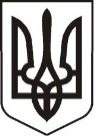 У К Р А Ї Н АЛ У Г А Н С Ь К А    О Б Л А С Т ЬП О П А С Н Я Н С Ь К А    М І С Ь К А    Р А Д А Ш О С Т О Г О   С К Л И К А Н Н ЯРОЗПОРЯДЖЕННЯміського  голови     «01» лютого  2018 р.	                    м. Попасна                                   № 16                       Про придбання рамок         У зв’язку з врученням сертифікатів про призначення стипендії міського голови обдарованим дітям і молоді, згідно Програми  проведення  культурно-масових  заходів в місті Попасна у 2017-2018 роках, затвердженої рішенням сесії міської ради  від 26.01.2017 № 83/7 та керуючись п.20 ч.4 ст.42 Закону України «Про місцеве самоврядування в Україні»:1.   Придбати рамки для вручення іменних сертифікатів про призначення стипендії міського голови. 2.   Витрати  на придбання рамок здійснити за рахунок коштів виконкому міської ради на виконання Програми  проведення  культурно-масових  заходів в місті Попасна у 2017-2018 роках. Кошторис витрат  затвердити (додається). 3.  Контроль за виконанням даного розпорядження покласти на  заступника міського голови Гапотченко І.В. та фінансово-господарський відділ виконкому міської ради.        Міський голова                                                                               Ю.І. ОнищенкоВисоцька, 2 05 65Додаток  до розпорядження міського голови від 01,02,2018 № 16К О Ш ТО Р И Свитрат на  придбання 1.Рамка  - 40 шт.*38,00 грн. – 1520,00 грн.            ВСЬОГО:     1520,00    (одна тисяча п’ятсот двадцять грн. 00 коп.)     грн.   Начальник організаційного відділу                                                Н.О. Висоцька  Начальник фінансово-господарського відділу  -                                                                     головний бухгалтер                                                                          Я. С. Омельченко